演讲题目作者11 作者单位*  E-mail: XXXXX摘要：    （摘要正文采用宋体五号字体）报告人简介：（简介内容采用宋体五号字体）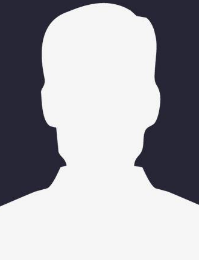 （摘要和个人简介不超过一页，上传摘要前请删除）第三届功能材料与界面科学大会参 会 回 执（一）注册人员信息（二）支付方式银行汇款开户行：中国民生银行股份有限公司南宁分行营业部汇款账号：91450000619301202H收款单位：广西沃顿国际大酒店有限公司（注明：参会人姓名+单位+功能材料）微信/支付宝转账：扫描下方二维码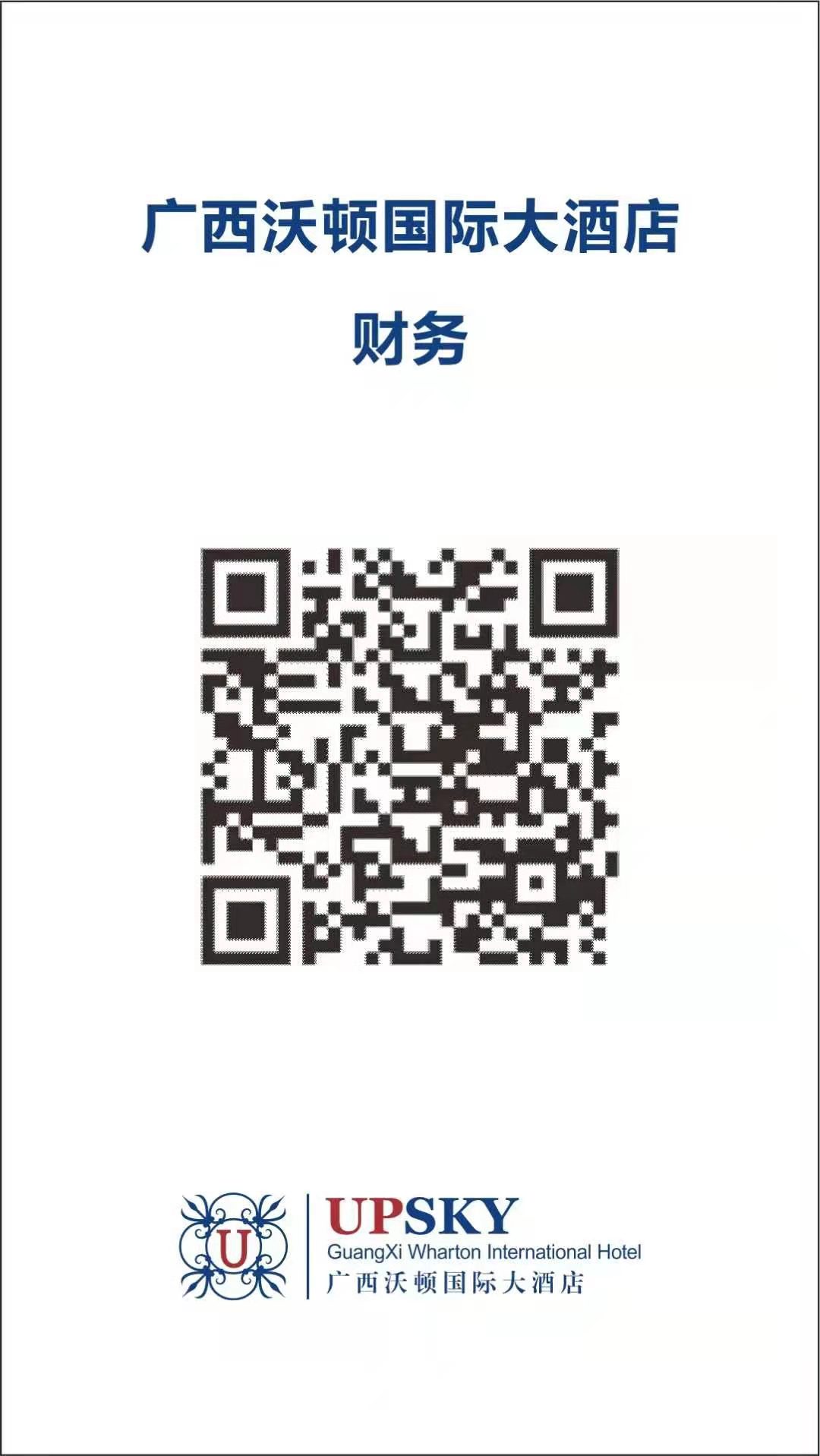 （注明：参会人姓名+单位+功能材料）现场缴费 刷卡或现金（三）会议注册费参照表1. 主办方将提供正式发票用于报销。2. 请将汇款回执单的扫描件粘贴于下方。3. 请将本文档以“单位名称-参会人员姓名”为题目，通过本次会议主页上传至“摘要提交”。会议网址：https://www.csp.org.cn/meeting/3thFMIS/。单位对公转账，以下是转账支付凭证：汇款回执单扫描件粘贴处姓  名单位职  务职称联系电话E-mail微信号住宿时间□10月22日晚      □10月23日晚    □10月24日晚      □10月25日晚□10月22日晚      □10月23日晚    □10月24日晚      □10月25日晚□10月22日晚      □10月23日晚    □10月24日晚      □10月25日晚备注□口头报告   □墙报□口头报告   □墙报□口头报告   □墙报发票信息（请务必正确填写，统一开具增值税普通发票，项目：会务费）发票信息（请务必正确填写，统一开具增值税普通发票，项目：会务费）发票信息（请务必正确填写，统一开具增值税普通发票，项目：会务费）发票信息（请务必正确填写，统一开具增值税普通发票，项目：会务费）发票抬头纳税人识别号参会人员9月30号前缴费9月30号后交费学生代表1600元2000元教师/企业代表2200元2600元中国颗粒学会会员减免200元，请备注：会员号中国颗粒学会会员减免200元，请备注：会员号中国颗粒学会会员减免200元，请备注：会员号